PITANJA I ODGOVORI – PDPwww.strukturnifondovi.hr FOND:	KOHEZIJSKI FOND									NADLEŽNO TIJELO: Ministarstvo zaštite okoliša i energetike (MZOE)PRIORITETNA OS: 6 – Zaštita okoliša i održivost resursa						ROK ZA PODNOŠENJE PP: 15.02.2021 / do iskorištenja sredstavaSPECIFIČNI CILJ:  6i1- Smanjena količina otpada koji se odlaže na odlagališta				ROK ZA ODGOVOR NA PITANJE (UzP):  7 RDNAZIV POZIVA: Uspostava reciklažnih dvorišta								REFERENTNI BROJ POZIVA: KK.06.3.1.16TIP NATJEČAJA: OTVORENIMODALITET: TRAJNI* napomena nadležnog tijela: U skladu sa Zajedničkim nacionalnim pravilima (ZNP), nadležno tijelo dužno je odgovarati na pitanja potencijalnih prijavitelja do roka navedenog u tablici, osim kada rokovi definirani Uputama za prijavitelje (UzP) uvjetuju davanje odgovora u kraćem vremenskom razdoblju (npr. UzP navodi rok za objavu odgovora 7 radnih dana (RD) od postavljenog pitanja iako ZNP predviđa duži rok u kojem se odgovara na postavljena pitanja), tada prioritet ima rok iz UzP-a.Objavljeni odgovori dopunjuju i detaljnije pojašnjavaju dokumentaciju Poziva na dostavu projektnih prijedloga (PDP). Odgovor na pojedino pitanje mora biti eksplicitan, ali u svojoj cjelini ili djelomično smije sadržavati jasne i nedvosmislene reference na odgovor uz neko drugo pitanje. U interesu jednakog postupanja, nadležno tijelo ne može dati prethodno mišljenje u svezi s prihvatljivošću prijavitelja/partnera, projekta ili određenih aktivnosti i troškova te ne može zamijeniti niti prejudicirati ishod pojedinih faza postupka dodjele kako su opisane u UzP-u. Slijedom navedenog, nadležno tijelo nije u mogućnosti odgovarati na pitanja koja zahtijevaju ocjenu prihvatljivosti konkretnog projekta, konkretnog prijavitelja/partnera, konkretnih aktivnosti, konkretnih troškova i slično. U slučaju takvih pitanja, odgovor nadležnog tijela će upućivati na relevantni dio dokumentacije PDP-a.  VERZIJA: 1.0VERZIJA: 1.0OBJAVA SVIH PITANJA/ODGOVORA IZ VERZIJE 1.0:OBJAVA SVIH PITANJA/ODGOVORA IZ VERZIJE 1.0:RBDATUM ZAPRIMANJA PITANJA:DATUM ODGOVORA NA PITANJE:20.02.2020.20.02.2020.28.02.2020.Molimo Vas informaciju vezano za zakonski minimum glede broja Reciklažnih dvorišta. Naime, prema točki natječaja, 2.3. Kriteriji za isključenje prijavitelja, konkretnije točka 12. i točka 15. te tablici pod točkom 2.4. Broj projektnih prijedloga i ugovora o dodjeli bespovratnih sredstava po Prijavitelju, stoji da se potpora ne može dodijeliti Prijavitelju koji u trenutku podnošenja projektnog prijedloga ispunjava zakonsku obvezu u vezi s uspostavom minimalnog broja potrebnih reciklažnih dvorišta u odnosnu na broj stanovnika. Konkretnije, pitanje je može li se potpora dodijeliti, odnosno može li se Općina Marija Bistrica prijaviti na natječaj ukoliko ima 5976 stanovnika i trenutno je u postupku izgradnje Reciklažnog dvorišta prema Pozivu za građenje reciklažnih dvorišta (KK.06.3.1.03), a sada bi se javila na natječaj za mobilnu jedinicu?Obveze JLS-a sukladno članku 35. stavku 2., točka 2) i točka 4) ZOGO-a :2. koja ima više od 3.000 stanovnika dužna je osigurati funkcioniranje najmanje jednog reciklažnog dvorišta i još po jedno na svakih idućih 25.000 stanovnika na svojem području, 4. dužna je u naseljima u kojima se ne nalazi reciklažno dvorište osigurati funkcioniranje istog posredstvom mobilne jedinice koja se u smislu ovoga Zakona smatra reciklažnim dvorištem. Prema čl. 35., st. 2. t. 3. Zakona o održivom gospodarenju otpadom (ZOGO) (NN, br. 94/13, 73/17, 14/19, 98/19),  JLS s više od 3.000, a manje ili jednako 28.001 stanovnika ima zakonsku obvezu izgradnje jednog reciklažnog dvorišta (RD)–građevine. Zakonska obveza osiguranja mobilne jedinice postoji samo za ona naselja u sastavu JLS koja nisu obuhvaćena postojećim RD–građevinom. Ispunjenje navedenih uvjeta provjeravat će se prema podacima koji su navedeni u Očevidniku RD. Prema kriterijima za isključenje Uputa za prijavitelje (UzP) (poglavlje 2.3. točka 15.) Prijavitelj koji potražuje sredstva za mobilno RD za jedno ili više naselja obuhvaćenih reciklažnim dvorištem za koje su odobrena sredstva u prethodnom Pozivu bit će isključen iz daljnjeg postupka dodjele.Međutim, ukoliko u Očevidniku postoji upisano RD–građevina koje ne obuhvaća neka naselja u sastavu JLS, ta naselja moguće je obuhvatiti  projektnim prijedlogom za mobilno RD. U slučaju kada su Prijavitelju za ovaj Poziv već prethodno već dodijeljena sredstva kroz Poziv za građenje RD (KK.06.3.1.03.) za RD koje još nije upisano u Očevidnik RD, Prijavitelj mora u Izjavi prijavitelja o istinitosti podataka (Obrazac 3, koja je sastavni dio dokumentacije ovog Poziva) navesti naselja koja će biti upisana u Očevidnik RD kao područje obuhvata RD koji se sufinancira kroz prethodni Poziv za građenje RD (KK.06.3.1.03.).21.02.2020.21.02.2020.28.02.2020.Pod točkom 2.8. poziva stoji kako je opremanje postojećih, već izgrađenih reciklažnih dvorišta neprihvatljiva projektna aktivnost. Međutim pod točkom 2.3., navodi se kako se potpora ne može dodijeliti prijavitelju koji ispunjava zakonsku obvezu u vezi s uspostavom minimalnog broja potrebnih reciklažnih dvorišta. U našem slučaju Grad ne ispunjava zakonsku obvezu o broju reciklažnih dvorišta, odnosno nema funkcionalno reciklažno dvorište, međutim potrebni građevinski radovi, kao i nabavka vage te informatičke opreme, financirani su ranije tijekom projekta sanacije odlagališta komunalnog otpada „Prdavac“, što je sufinancirano od strane Fonda za zaštitu okoliša i energetsku učinkovitost. Međutim, da bi se osigurala njegova funkcionalnost potrebna je nabavka opreme reciklažnog dvorišta. Jesu li u tom slučaju ispunjeni uvjeti za prihvatljivost projekta?Nadležno tijelo nije u mogućnosti odgovarati na pitanja koja zahtijevaju ocjenu prihvatljivosti konkretnog projekta, konkretnog prijavitelja, konkretnih aktivnosti, konkretnih troškova i slično. Načelno, predmet ovog Poziva je građenje i opremanje novih RD ili nabava mobilnih jedinica. Potvrđujemo da je opremanje postojećih, već izgrađenih RD neprihvatljiva projektna aktivnost prema ovom Pozivu. Osim toga, jedan od kriterija prihvatljivosti koji se provjerava tijekom postupka odabira (poglavlje 2.6.1. Opći kriteriji prihvatljivosti za sva RD), u točki 6. glasi: “Projekt u trenutku podnošenja projektnog prijedloga nije fizički niti financijski završen, odnosno Projekt do trenutka sklapanja Ugovora neće započeti ni fizički ni financijski niti će započeti postupak javne nabave za ijednu od projektnih aktivnosti.”Napominjemo da za radove koji su provedeni prije podnošenja projektnog prijedloga prijavitelj ne može potraživati bespovratna sredstva te da se radovi i aktivnosti provedene prije sklapanja Ugovora ne moraju nužno smatrati dijelom projekta.24.02.2020.24.02.2020.28.02.2020.U Uputama za prijavitelje u poglavlju "Razdoblje provedbe projekta" stoji sljedeća rečenica: “Razdoblje provedbe projekata unutar ovog poziva traje od početka obavljanja aktivnosti projekta, a najranije počevši od sklapanja Ugovora, do završetka svih predmetnih aktivnosti, a traje inicijalno najdulje 24 mjeseca od sklapanja Ugovora odnosno najkasnije do 30. lipnja 2023., ovisno što nastupa prije.”Pod Ugovorom se misli na Ugovor o dodjeli bespovratnih sredstava?Drugim riječima na natječaj se ne mogu prijaviti prijavitelji koji su već proveli postupak javne nabave za građenje reciklažnog dvorišta, sklopili ugovor i počeli sa građenjem odnosno ti troškovi građenja u tom slučaju nisu prihvatljivi za financiranje?Pod Ugovorom se misli na Ugovor o dodjeli bespovratnih sredstava.Načelno, predmet ovog Poziva je građenje i opremanje novih RD ili nabava mobilnih jedinica. Opremanje postojećih, već izgrađenih RD je neprihvatljiva projektna aktivnost prema ovom Pozivu.U skladu s kriterijem prihvatljivosti br. 6. iz poglavlja 2.6.1. UzP, Projekt do trenutka sklapanja Ugovora ne smije započeti ni fizički ni financijski niti smije započeti postupak javne nabave za ijednu od projektnih aktivnosti.24.02.2020.24.02.2020.28.02.2020.4Je li prihvatljivi prijavitelj JLS koja za gradnju reciklažnog dvorišta u trenutku prijave na natječaj ima ishođenu pravamoćnu lokacijsku dozvolu ?Prema Specifičnim kriterijima prihvatljivosti za reciklažna dvorišta – građevine (UzP, poglavlje 2.6.3., točka 1.) Prijavitelj mora imati pravomoćni akt na temelju kojeg može započeti građenje RD, a koji glasi na njega. Akt na temelju kojeg se može započeti s građenjem RD je građevinska dozvola ili potvrda glavnog projekta za ovakav tip projekta (ovisno o tome što je zakonom bilo propisano u vrijeme izdavanja akta). 24.02.2020.24.02.2020.28.02.2020.U  Uputama za prijavitelje u tablici „Minimalni broj RD ili mobilnih jedinica u odnosu na broj stanovnika u jednom JLS-u sukladno ZOGO-u, članku 35. stavcima 2. i 3.“ pod točkom 2 stoji:Je li prihvatljivo ulaganje u nabavu mobilne jedinice za općinu koja ima 6.032 stanovnika i trenutno je u procesu izgradnje RD? Naime, postojeće RD još nije završeno i nije jasno definirano koja naselja nisu obuhvaćena RD-om. Ostali uvjeti prihvatljivosti su zadovoljeni.Nadležno tijelo nije u mogućnosti odgovarati na pitanja koja zahtijevaju ocjenu prihvatljivosti konkretnog projekta, konkretnog prijavitelja, konkretnih aktivnosti, konkretnih troškova i slično. Kako je navedeno u UzP-u u poglavlju 2.1. Prihvatljivost prijavitelja,  Prijavitelj u trenutku podnošenja projektnog prijedloga mora dokazati da “nema ispunjene zahtjeve u vezi s uspostavom minimalnog broja potrebnih reciklažnih dvorista u odnosu na broj stanovnika, sukladno čl. 35., st. 2. i 3. ZOGO-a”. Prema točki 12. Kriterija za isključenje (poglavlje 2.3.) iz daljnjeg postupka dodjele isključit će se prijavitelj koji u trenutku podnošenja projektnog prijedloga ispunjava zakonsku obvezu u vezi s uspostavom minimalnog broja potrebnih reciklažnih dvorišta u odnosu na broj stanovnika, sukladno čl.- 35, st. 2. i 3. ZOGO-a. U ispunjavanje zakonske obveze uračunavaju se i reciklažna dvorišta za koja su odobrena bespovratna sredstva u sklopu prethodnog Poziva za građenje reciklažnih dvorišta (KK.06.3.1.03).Ukoliko je RD u izgradnji financirano kroz spomenuti prethodni Poziv, prilikom podnošenja novog projektnog prijedloga za mobilnu jedinicu Prijavitelj u Obrascu 3 - Izjava o istinitosti podataka (koja je sastavni dio dokumentacije ovog Poziva) mora navesti naselja koja će biti upisana u Očevidnik RD kao područje obuhvata za RD koje je trenutno u izgradnji. Prema točki 15. Kriterija za isključenje Prijavitelj koji potražuje sredstva za mobilno RD za jedno ili više naselja obuhvaćenih RD za koje su odobrena sredstva u prethodnom Pozivu bit će isključen iz daljnjeg postupka dodjele.Molimo vidjeti i naš odgovor na pitanje broj 1.25.02.2020.25.02.2020.28.02.2020.Molim Vas informaciju da li Jedinica lokalne samouprave koja ima 16.788 stanovnika i koja na svom području nema izgrađeno reciklažno dvorište koje udovoljava  uvjetima Pravilnika o gospodarenju otpadom (NN 117/17) može podnijeti projektni prijedlog za 1 reciklažno dvorište – građevinu i 1 reciklažno dvorište - mobilnu jedinicu.JLS s manje ili jednako 28.001 stanovnika u skladu s čl. 35. st. 2. t. 2. mora osigurati funkcioniranje 1 (jednog) reciklažnog dvorišta – građevine te, ukoliko to RD ne obuhvaća sva naselja u sastavu JLS,  u skladu s točkom 4. istoga stavka još i mobilno RD za naselja koja nisu obuhvaćena  ovim RD – građevinom. Ispunjena zakonska obveza u vezi s uspostavom RD u trenutku podnošenja projektnog prijedloga je jedan od kriterija za isključenje Prijavitelja (poglavlje 2.3., točka 12.), a provjerava se uvidom u Očevidnik RD i u Popis stanovništva, kućanstava i stanova 2011. godine. Za mobilno RD se dodatno provjerava ima li JLS u Očevidniku RD upisano RD koje već obuhvaća naselje/naselja za koje se prijavljuje mobilno RD. Ukoliko je to slučaj, Prijavitelj se isključuje iz daljnjeg postupka dodjele. 25.02.2020.25.02.2020.28.02.2020.Može li jedna JLS podnijeti dvije prijave na navedeni natječaj, jednu za izgradnju reciklažnog dvorišta a drugu za nabavu mobilnog reciklažnog dvorišta?Jedna JLS načelno može podnijeti dvije prijave, međutim obje prijave moraju zadovoljiti i druge uvjete prihvatljivosti projekta po ovom Pozivu.25.02.2020.25.02.2020.28.02.2020.Prijavitelj JLS koje ima manje od 3.000 stanovnika prema podacima DZS-a planira prijaviti mobilno reciklažno dvorište, no trenutno u Očevidniku reciklažnih dvorišta ima upisano 1 dvorište preko tvrtke koja je 100% u privatnom vlasništvu, a kojoj je dana suglasnost od iste JLS (nije komunalno društvo osnivač koje je JLS) i istim dvorištem su obuhvaćena sve naselja na području JLS iako dotična tvrtka zbrinjava samo otpad isključivo od poduzeća na području JLS-a, a ne i od lokalnih stanovnika.Prema navedenoj situaciji, je li prihvatljiva prijava 1 mobilnog reciklažnog dvorišta na području iste JLS ?Prema kriterijima za isključenje (poglavlje 2.3. točka 12.) Prijavitelj koji u trenutku podnošenja projektnog prijedloga ispunjava zakonsku obvezu u vezi s uspostavom minimalnog broja potrebnih RD u odnosu na broj stanovnika, sukladno čl. 35., st. 2. i 3. ZOGO-a nije prihvatljivi Prijavitelj.U čl. 35., st. 1. ZOGO-a navodi se da je JLS dužna osigurati funkcioniranje jednog ili više RD odnosno mobilne jedinice na svom području, sukladno st. 2., 3. i 4. koji definiraju potreban broj RD u odnosu na broj stanovnika. JLS s manje od 3.000 stanovnika može osigurati funkcioniranje RD i putem RD–građevine, a ukoliko to RD koje je već upisano u Očevidnik RD obuhvaća sva naselja u sastavu JLS, projektni prijedlog za nabavu mobilne jedinice ne bi zadovoljio uvjete prihvatljivosti po ovom Pozivu.25.02.2020.25.02.2020.28.02.2020.Općina A ima 2.950 stanovnika, a susjedna općina B ima 2.900 stanovnika. Nijedna od njih nije ispunila zakonski minimum broja reciklažnih dvorišta, što znači da nijedna od njih nema mobilnu jedinicu, kao ni reciklažno dvoriše – građevinu. Zanima nas sljedeće:Je li prihvatljiva prijava općine A radi uspostave reciklažnog dvorišta – građevine na svom teritoriju, s obzirom da ima manje od 3.000 stanovnika, ili samo i isključivo može prijaviti uspostavu reciklažnog dvorišta putem mobilne jedinice?Je li prihvatljiva zajednička prijava općina A i B za udruženu uspostavu reciklažnog dvorišta – građevine na teritoriju općine A, s obzirom da zajednički imaju više od 3.000 stanovnika, iako pojedinačno nema ni jedna od njih, ili i u tom slučaju mogu zajednički prijaviti isključivo uspostavu reciklažnog dvorišta putem mobilne jedinice?Odgovori na pitanja br. 1. i 2.:Prema ZOGO-u, čl. 35. st. 2. t. 1. JLS s manje od 3.000 stanovnika u obvezi je uspostave minimalno mobilnog RD ukoliko već nije uspostavila RD (građevinu ili mobilno). Ovim pozivom sufinancira se isključivo ispunjenje zakonskog minimum tj. nabava mobilnog RD za JLS s manje od 3000 stanovnika (poglavlje 2.4. UzP-a). Međutim, prema st. 4. čl. 35. ZOGO-a moguće je sporazumnim udruživanjem JLS-ova osigurati zajedničko ispunjenje zakonske obveze osiguravanja funkcioniranja RD posredstvom mobilne jedinice koja se u smislu Zakona smatra RD. To znači da nekoliko JLS-ova s manje od 3.000 stanovnika mogu podnijeti zajednički projektni prijedlog za nabavu mobilnog RD kojim će obje JLS ispuniti svoju zakonsku obvezu.25.02.2020.25.02.2020.03.03.2020.Općina Bednja planira prijavu projektnog prijedloga uspostave reciklažnog dvorišta. U Pozivu na dostavu projektnih prijedloga za uspostavu reciklažnih dvorišta, ref. broj: KK.06.3.1.16, u poglavlju 2.5. Zahtjevi koji se odnose na sposobnost Prijavitelja, učinkovito korištenje sredstava i održivost rezultata projekta navodi se da Prijavitelj mora osigurati odgovarajuće kapacitete za provedbu projekta što uključuje tehnički kapacitet (radi primjerenog praćenja napretka izvedbe radova) i administrativni kapacitet (koji se dokazuje iskustvom u provedbi projekata financiranih sredstvima EU i/ili usporedivih projekata), a što Prijavitelj opisuje u Prijavnom obrascu. Također je navedeno da, ako u trenutku predaje projektnog prijedloga Prijavitelj nema vlastite odgovarajuće kapacitete za provedbu projekta, kao dokaz sposobnosti za provedbu projekta mora u sklopu projektnog prijedloga predvidjeti aktivnosti i pripadajuće troškove nabave savjetodavnih usluga koje pružaju vanjski stručnjaci za upravljanje projektom.Članak 25. Zakona o regionalnom razvoju u poslove javnih ovlasti koje obavlja regionalni koordinator uvrštava i pružanje stručne pomoći u pripremi i provedbi razvojnih projekata javnopravnih tijela i javnih ustanova s područja svoje županije kojima kojima su osnivači RH ili JLRS, a koji su od interesa za razvoj županije.  Na temelju tog članka, javnopravna tijela i javne ustanove s područja naše županije su vrlo često svoje kapacitete „nadopunjavale“  podrškom koju su dobivale i koju još uvijek dobivaju od strane regionalnog koordinatora u obliku stručne pomoći te na taj način dodatno osigurale učinkovito korištenje sredstava uz istovremeno zadovoljavanje svih uvjeta natječaja.U ovom trenutku, u referentnom Pozivu, se nigdje ne spominje uloga regionalnog koordinatora, odnosno trenutno nije nigdje predviđeno korištenje regionalnog koordinatora u procesu provedbe projekata koji se odnose na uspostavu reciklažnih dvorišta. Odnosno kako je stručna pomoć u pripremi i provedbi projekta vanjska pomoć prijavitelju (potencijalnom korisniku), a s druge strane prijavitelj ne može podugovoriti regionalnog koordinatora s obzirom da isti ne smije biti na tržištu, molimo dodatno pojašnjenje na koji način i pod kojim uvjetima može prijavitelj dokazati da zadovoljava uvjete iz točke 2.5 Poziva u slučaju da tijekom provedbe projekta namjerava koristiti regionalnog koordinatora  sukladno Zakonu o regionalnom razvoju. Dodatno napominjemo da, s obzirom da se rad regionalnih koordinatora (pogotovo pružanje stručne pomoći u pripremi i provedbi projekata) velikim dijelom financira iz ERDF fondova, paralelno korištenje regionalnog koordinatora i podugovorene vanjske usluge za provedbu projekta koja se financira iz proračuna projekta predstavljalo bi dvostruko financiranje, te nije moguće. Također, molimo Vas za pojašnjenje koji je postupak u sljedećoj situaciji? Ukoliko tijekom pripreme projektnog prijedloga kao prijavitelj  predvidimo u proračunu projekta proračunsku liniju koja se odnosi na podugovaranje vanjske usluge za provedbu projekta, a nakon odobrenja projekta, ipak ne koristimo tu vanjsku uslugu već angažiramo regionalnog koordinatora i koristimo stručnu pomoć u provedbi projekta koju osigurava regionalni koordinator sukladno Zakonu o regionalnom razvoju.  S obzirom da odredbe članaka 24 i 25 Zakona o regionalnom razvoju Republike Hrvatske (NN 147/14, 123/17, 118/18) tj. činjenice da usluge regionalnih koordinatora financiraju njihovi osnivači i suosnivači (županije i  gradovi/općine) te da obavljaju poslove javnih ovlasti među kojima i pružanje pomoći kod pripreme i provedbe projekata sufinanciranih EU sredstvima, angažiranje regionalnog koordinatora se može smatrati vlastitim kapacitetom za provedbu projekta, te potvrđujemo da trošak njihovog rada nije prihvatljiv po ovom Pozivu s obzirom da bi se radilo o dvostrukom financiranju.Tijekom provedbe projekta Korisnik može odlučiti da će umjesto vanjskih stručnjaka koristiti usluge regionalnog koordinatora kao stručnu pomoć u provedbi projekta, no u tom slučaju potrebno je obavijestiti nadležna Posrednička tijela da sredstva predviđena za tu aktivnost u projektnom proračunu neće potraživati, odnosno troškovi za tu aktivnost neće biti prihvatljivi za sufinanciranje iz dodijeljenih bespovratnih sredstava za ovaj projekt jer bi se radilo o dvostrukom financiranju.26.02.2020.26.02.2020.03.03.2020.Da li se Jedinica lokalne samouprave koja ima 15.959 stanovnika raspoređenih u 62 naselja, a koja je sredstvima iz Kohezijskog fonda (u prošlom pozivu) izgradila 1 reciklažno dvorište, može, u smislu prihvatljivog prijavitelja prijaviti na Poziv, referentni broj: KK.06.3.1.16 za reciklažno dvorište – mobilnu jedinicu.Molimo vidjeti naš odgovor na slično pitanje br. 1.26.02.2020.26.02.2020.03.03.2020.Je li prihvatljiva nabava mobilnog reciklažnog dvorišta manjih dimenzija koje je integrirano na prikolicu? Napominjem da se radi o objedinjenom proizvodu kojeg dobavljač isporučuje u cjelini, a tako se i koristi. Smatra li se u tom slučaju prikolica na kojoj se mobilna jedinica nalazi opremom/vozilom za manipulaciju i transport mobilne jedinice?Kako je navedeno u UzP-u u poglavlju 1.5. Predmet, svrha i pokazatelji Poziva, podnaslov Predmet ovog poziva, predmet Poziva nije nabava opreme/vozila za manipulaciju i transport mobilne jedinice. Isto tako, u poglavlju 2.8. UZP-a nabava opreme/vozila za manipulaciju i transport mobilne jedinice definirana je kao neprihvatljiva aktivnost.S obzirom da prikolica (samostalna ili integrirana) služi za manipulaciju RD-mobilnom jedinicom, nabava takve opreme ne bi bila prihvatljiva kroz ovaj Poziv.02.03.2020.02.03.2020.10.03.2020.Nastavno na odgovor na upit br. 1 od 20.02.2020. godine, u kojem stoji da prema kriterijima za isključenje iz Uputa za prijavitelje (UzP) (poglavlje 2.3. točka 15.) Prijavitelj koji potražuje sredstva za mobilno RD za jedno ili više naselja obuhvaćenih reciklažnim dvorištem za koje su odobrena sredstva u prethodnom Pozivu bit će isključen iz daljnjeg postupka dodjele, molimo usporedbu predmetne odredbe UzP-a sa zakonskim i podzakonskim odredbama te pojašnjenje održivosti iste u našem slučaju. Naime, članak 35. stavak 2., točka 4.) Zakona o održivom gospodarenju otpadom (NN 94/13, 73/17, 14/19, 98/19) kaže:U smislu stavka 1. točke 1. ovoga članka jedinica lokalne samouprave dužna je u naseljima u kojima se ne nalazi reciklažno dvorište osigurati funkcioniranje istog posredstvom mobilne jedinice koja se u smislu ovoga Zakona smatra reciklažnim dvorištem.Zatim, članak 9., stavak 2. Uredbe o gospodarenju komunalnim otpadom (NN 50/17, 84/19):Jedinica lokalne samouprave koja je na svom području osigurala funkcioniranje reciklažnog dvorišta, dužna je osigurati odvojeno sakupljanje komunalnog otpada putem mobilnog reciklažnog dvorišta najmanje jednom svaka četiri mjeseca u svakom naselju, izuzevši naselje u kojem se nalazi reciklažno dvorište. U našem primjeru to znači sljedeće, Općina se sastoji od 10 naselja, a Reciklažno dvorište – građevina koje je trenutno u izgradnji  (sufinancirano prethodnim Pozivom za građenje RD (KK.06.3.1.03.)) se nalazi u jednom od tih 10 naselja. Prema zakonskim i podzakonskim odredbama, Općina će nakon izgrađenog RD morati osigurati odvojeno sakupljanje komunalnog otpada putem mobilnog reciklažnog dvorišta najmanje jednom svaka četiri mjeseca u svakom naselju, izuzevši naselje u kojem se nalazi reciklažno dvorište. U prijavi na prethodni Poziv za građenje RD (KK.06.3.1.03.) nisu posebno navođena naselja, već se spominje ukupan broj stanovnika na području Općine pa je pretpostavka da je obuhvat RD-a cijela Općina (tada je to bilo jedino logično, i jedino je tako prijava bila opravdana).Iz odgovora na upit br. 1 od 20.02.2020 godine proizlazi da se Općina ne može prijaviti na ovaj novi Poziv, ovoga puta za mobilnu jedinicu, premda ima konkretne obveze po zakonskim i podzakonskim odredbama. Možda još jedino ostaje opcija da se u Očevidnik (kada za to dođe vrijeme tj. kada RD dobije uporabnu dozvolu) za naselje upiše samo naselje na kojem je RD izgrađeno (u ovom trenutku ne znamo koja su pravila upisa u Očevidnik).Nadležno tijelo nije u mogućnosti odgovarati na pitanja koja zahtijevaju ocjenu prihvatljivosti konkretnog projekta, konkretnog prijavitelja, konkretnih aktivnosti, konkretnih troškova i slično. Prijavitelji su dužni svoj projektni prijedlog prilagoditi svim uvjetima Poziva, uključujući i uvjete prihvatljivosti prijavitelja iz poglavlja 2.1. i uvjete prihvatljivosti projekta iz poglavlja 2.6. UzP-a.Kako smo već naveli u odgovoru na pitanje br 1., ukoliko u Očevidniku postoji upisano RD–građevina koje ne obuhvaća neka naselja u sastavu JLS, ta naselja moguće je obuhvatiti projektnim prijedlogom za mobilno RD. U slučaju kada su Prijavitelju za ovaj Poziv već prethodno već dodijeljena sredstva kroz Poziv za građenje RD (KK.06.3.1.03.) za RD koje još nije upisano u Očevidnik RD, Prijavitelj mora u Izjavi prijavitelja o istinitosti podataka (Obrazac 3, koja je sastavni dio dokumentacije ovog Poziva) navesti naselja koja će biti upisana u Očevidnik RD kao područje obuhvata RD koji se sufinancira kroz prethodni Poziv za građenje RD (KK.06.3.1.03.).MZOE/PT1 je tijelo nadležno za ovaj Poziv, međutim nije nadležno za davanje mišljenja o načinu kako će Prijavitelj organizirati sustav gospodarenja otpadom na svom području.03.03.2020.03.03.2020.10.03.2020.U Uputama za prijavitelje navedeno je kako je jedna od prihvatljivih aktivnosti za financiranje i aktivnost vezana uz priključenje na komunalnu, telekomunikacijsku i električnu infrastrukturu i osiguranje pristupne ceste isključivo za potrebe reciklažnog dvorišta pa je pitanje je li prihvatljivo u sklopu projekta prijaviti samo pristupnu cestu, priključenje na infrastrukturu i javnu rasvjetu za pristup reciklažnom dvorištu bez prijave reciklažnog dvorišta obzirom da je već započeto sa gradnjom reciklažnog dvorišta?Prilikom prijave projekta potraživali bi se isključivo troškovi priključenja na pristupnu cestu, priključenja na infrastrukturu i javna rasvjeta, bez troškova gradnje reciklažnog dvorišta obzirom da dvorište ne bi bilo dio projekta odnosno projektne prijave. Ili je prema natječaju prihvatljivo financiranje aktivnosti pristupne ceste, priključenja na infrastrukturu i javnu rasvjetu samo ukoliko se prijavljuje i gradnja reciklažnog dvorišta.Predmet ovog Poziva je objašnjen u Poglavlju 1.5. UzP-a a to je uspostava reciklažnih dvorišta sukladno članku 35. ZOGO-a, što uključuje građenje i opremanje novih reciklažnih dvorišta ili nabavu mobilnih jedinica. Prihvatljive projektne aktivnosti prema poglavlju 2.7. UzP-a vezane su također za građenje i opremanje novih reciklažnih dvorišta u svrhu osiguranja njegove funkcionalnosti i spremnosti za uporabu odnosno uz nabavu mobilnih jedinica.U UzP-u, poglavlje 2.6.1. Opći kriterij prihvatljivosti za sva reciklažna dvorišta, pod točkom 6. navedeno je „Projekt u trenutku podnošenja projektnog prijedloga nije fizički niti financijski završen, odnosno Projekt do trenutka sklapanja Ugovora neće započeti ni fizički ni financijski niti će započeti postupak javne nabave za ijednu od projektnih aktivnosti“.Izgradnja pristupne ceste za RD i priključenje na komunalnu, telekomunikacijsku i električnu infrastrukturu ne smatra se projektom izgradnje i opremanja RD, te navedene aktivnosti kao samostalan projekt, bez aktivnosti izgradnje samog objekta RD, nisu prihvatljive po ovom Pozivu.04.03.2020.04.03.2020.10.03.2020.Poziv na dostavu projektnih prijedloga - Uspostava reciklažnih dvorista (referentni broj: KK.06.3.1.16) prema uputama za prijavitelje, za izgradnju reciklažnog dvorista-građevine ne prepoznaje kao prihvatljivog prijaviteija jedinice lokalne samouprave koje imaju 3.000 stanovnika ili manje, već su takve JLS definirane prihvatljiv prijavitelj za reciklazna dvorišta - mobilne jedinice.Mišljenja smo da se odredbe Poziva krivo tumače i nisu usklađene s odredbama Zakona o održivom gospodarenju otpadom (NN 94113, 73117, 14119, 98119), odnosno člankom 35. stavkom 2. točkom 1. u kojoj se izrekom ne navodi da JLS koja ima 3.000 stanovnika ili manje ne može imati uspostavljeno reciklažno dvorište - građevinu, već da ukoliko takva JLS nema reciklažno dvoriste ("nije osigurala funkcioniranje reciklažnog dvorišta") isto je dužna osigurati posredstvom mobilne jedinice.Izrada projektne dokumentacije za izgradnju reciklažnog dvorišta Hripe Betina financirana je nacionalnim sredstvima sukladno Ugovoru sklopljenog između Općine Murter-Kornati i Fonda za zaštitu okoliša i energetsku učinkovitost s ciljem prijave projekta na EU sufinanciranje. Kako Opcina Murter-Kornati prema Popisu stanovništva iz 2011. ima 2.044 stanovnika, prema Pozivu referentni broj: KK.06.3.1.16, može se zaključiti kako više nije prihvatljivi prijavitelj za reciklažno dvorište-građevinu te izgradnju reciklažnog dvorista Hripe ne može sufinancirati sredstvima EU…. Podatak o broju stanovnika prema Popisu iz 2011. ne smatramo relevantnim za samu prijavu (i definiranje prihvatljivosti prijavitelja)…. Smatramo da smo kao Prijavitelj nepravedno zakinuti za mogućnost ostvarivanja svojih zakonskih obaveza i osiguranja adekvatnog reciklažnog dvorišta za sve stanovnike Općine Murter-Kornati korištenjem sredstava EU.Iz tog razloga molimo za izmjenu poziva na način da nam se omogući adekvatno gospodarenje otpadom na području Općine….Slijedom navedenog, ukoliko smo isto krivo protumačili molimo Vas za tumačenje da Ii je Opcina Murter-Kornati prihvatljiv prijavitelj za Poziv na dostavu projektnih prijedloga - Uspostava reciklaznih dvorista (referentni broj: KK.06.3.1.16).Nadležno tijelo nije u mogućnosti odgovarati na pitanja koja zahtijevaju ocjenu prihvatljivosti konkretnog projekta, konkretnog prijavitelja, konkretnih aktivnosti, konkretnih troškova i slično. Ovim Pozivom financira se zakonski minimum koji je određen čl. 35. st. 2 ZOGO-a odnosno, kako se navodi u poglavlju 2.4. UzP-a: “Prijavitelj po ovom Pozivu može podnijeti onoliko projektnih prijedloga za reciklažna dvorišta na području svoje JLS, a kako je utvrđeno člankom 35. stavcima 2. i 3. ZOGO-a, umanjeno za ona RD koja su već upisana u Očevidnik reciklažnih dvorišta te reciklažna dvorišta koja za koji su odobrena sredstva u sklopu prethodnog Poziva za građenje reciklažnih dvorišta (KK.06.3.1.03), međutim ne može podnijeti veći broj projektnih prijedloga od propisanog zakonskog minimuma sukladno istom članku ZOGO-a.”S obzirom da sukladno ZOGO-u, čl. 35, st. 2, točka 1, JLS koja ima 3.000 stanovnika ili manje nije dužna osigurati funkcioniranje reciklažnog dvorišta, već je dužna osigurati funkcioniranje istog na svojem području posredstvom mobilne jedinice, navedeni uvjet postao je sastavni dio ovog Poziva.  04.03.2020.04.03.2020.10.03.2020.Ovim putem Vam se obračam oko pitanja mobilnog reciklažnog dvorišta. Mi smo 2017 kupili ko JLS samostalno mobilno reciklažno dvorište, pa nas zanima možemo li se prijaviti na natječaj "Uspostava reciklažnih dvorišta" s obzirom da se u pozivu spominju mobilna reciklažna dvorišta. Postoji li mogučnost da se mi ko JLS prijavi se refundaciju tih troškova?Nadležno tijelo nije u mogućnosti odgovarati na pitanja koja zahtijevaju ocjenu prihvatljivosti konkretnog projekta, konkretnog prijavitelja, konkretnih aktivnosti, konkretnih troškova i slično. U UzP-u, poglavlje 2.6.1. Opći kriterij prihvatljivosti za sva reciklažna dvorišta, pod točkom 6. navedeno je “6. Projekt u trenutku podnošenja projektnog prijedloga nije fizički niti financijski završen, odnosno Projekt do trenutka sklapanja Ugovora neće započeti ni fizički ni financijski niti će započeti postupak javne nabave za ijednu od projektnih aktivnosti“.Dodatno, u odredbama koje se odnose na provedbu projekta, u Napomeni na kraju poglavlja 5.1. Razdoblje provedbe projekta, navodi se da odobrenje financiranja aktivnosti projekta koje su započele ili su već dovršene te s njima povezanih troškova nije moguće.04.03.2020.04.03.2020.10.03.2020.Da li je moguće da općina Josipdol, unatoč činjenici kako po popisu stanovništva iz 2011. godine ima 3 773 stanovnika, zbog raspršenosti naselja, umjesto reciklažnog dvorišta može ići s mobilnom jedinicom i na taj način zadovoljiti propisanu zakonsku regulativu?Kroz Pitanja i odgovore u vezi s ovim Pozivom, nije primjereno davati odgovore u vezi tumačenja Zakona o održivom gospodarenju otpadom. Načelno, vezano na uvjete prihvatljivosti projekta koji su opisani u poglavlju 2.4. UzP-a Prijavitelj može podnijeti onoliko projektnih prijedloga za RD na području svoje JLS kako je to utvrđeno člankom 35. st. 2. i 3. ZOGO-a. Ukoliko JLS nema upisano niti jedno RD u Očevidnik RD, niti su mu odobrena sredstva u sklopu prethodnog Poziva za građenje RD (KK.06.3.1.03), a ispunjava sve kriterije prihvatljivosti iz Poglavlja 2.1. odnosno nije u situaciji isključenja iz poglavlja 2.3. UzP-a smatra se prihvatljivim prijaviteljem za ovaj Poziv. kako za RD-građevinu tako i za RD-mobilnu jedinicu.09.03.2020.09.03.2020.16.03.2020.Molim Vas odgovore na 2 pitanja:Točkom 5.2. Uputa za prijavitelje, navedeno je da su troškovi koji uključuju nabavu „prihvatljivi samo pod uvjetom da je nabava provedena u skladu sa Zakonom o javnoj nabavi (NN 120/16). S obzirom, da ZJN 2016 regulira samo nabave, čija je vrijednost iznad 200.000,00 kn (za robu i usluge) odnosno 500.000,00 kn (za radove), molim informaciju treba li se provesti postupak javne nabave i kod nabava, čija je vrijednost ispod spomenutih pragova? Konkretno, ako npr. nabava mobilnog reciklažnog dvorišta (dakle robe) košta samo 170.000,00 kn, treba li se provesti postupak javne nabave po Zakonu o javnoj nabavi ili je dovoljno provesti postupak nabave po internom pravilniku prijavitelja?Prijavnim obrascem. Sukladno točki 2.1. Uputa za prijavitelje, prihvatljivi prijavitelj može biti samo JLS. Međutim, dijelovi Prijavnog obrasca, koji se odnose na Prijavitelja i Partnere upućuju na to, da se trebaju upisati podaci poduzeća. Treba li dakle upisati podatke koje se odnose na JLS ili možda na komunalno društvo u vlasništvu JLS? I što s poljima poput „dugoročni cilj poduzeća“ ili „tržište“, koji se ne mogu odnositi na JLS?S obzirom da su Prijavitelji po ovom Pozivu jedinice lokalne samouprave, pravila, uvjete i postupke jednostavne nabave utvrđuje naručitelj (JLS) općim aktom, uzimajući u obzir načela javne nabave te mogućnost primjene elektroničkih sredstava komunikacije.U Obrascu 1 - Prijavnom obrascu koji je objavljen u sklopu dokumentacije Poziva, u fusnoti 1 navodi se da je obrazac informativnog karaktera jer se u svrhu prijave ispunjava isključivo putem sustava eFondova. Kako je navedeno u UzP-u u točki 6. Obrasci i prilozi, elektronička verzija koju ispunjava Prijavitelj je dostupan u sustavu eFondovi na web stranici (http://efondovi.mrrfeu.hr). Prijavni obrazac koji se ispunjava u sustavu eFondovi prilagođen je ovom Pozivu i ne sadrži sve rubrike iz ilustrativnog primjera prijavnog obrasca tj. Obrasca 1 dokumentacije Poziva.Način podnošenja projektnog prijedloga objašnjen je u poglavlju 3.2. Podnošenje projektnog prijedloga UzP-a. Napominjemo da su u sklopu dokumentacije Poziva objavljene i Korisničke upute za korištenje sustava eFondovi za prijavitelje (Prilog 1.4.).09.03.2020.09.03.2020.16.03.2020.U pripremi prijave na javni poziv za izgradnju reciklažnog dvorišta koji se treba sufinancirati sredstvima iz Kohezijskog fonda, Općina Veliki Grđevac ima dvojbu u smislu kandidiranja stacionarnog iIi mobiInog reciklažnog dvorišta.Naime, Općina Veliki Grđevac svojim Prostornim planom uređenja Općine utvrdila je lokaciju za reciklažno dvorište i izradila projektno tehničku dokumentaciju, te na istu ishodila građevinsku dozvolu. U javnom pozivu se upućuje na prihvatljivost prijavitelja u smislu članka 35. stavka 2. točke l. Zakona o održivom gospodarenju otpadom (Narodne novine br. 94/13,73/17, l4/19 i 98/19), koji kaže da jedinica lokalne samouprave koja ima 3000 stanovnika i manje (Općina Veliki Grđevac ima po popisu stanovništva iz 2011. g. 2.864 stanovnika), a nije osigurala funkcioniranje reciklažnog dvorišta, mora osigurati funkcioniranje mobiInog reciklažnog dvorišta.Kako je naprijed rečeno, Općina Veliki Grđevac pripremila je dokumentaciju i građevinsku dozvolu za stacionarno reciklažno dvorište i za isto uložila određena financijska sredstva. Ne bi bilo opravdano isto ne iskoristiti i ne izgraditi stacionarno reciklažno dvorište, tim više što su efekti skupljanja i zbrinjavanja otpada na ovoj vrsti reciklažnog dvorišta, prema našoj procjeni, efikasniji.Dakle, preferiramo i pripremili smo se za gradnju stacionarnog dvorišta.Molimo Vaše tumačenje. Može li nam prijava na javni poziv stacionarnog reciklažnog dvorišta za koji imamo građevinsku dozvolu biti prihvatljiva u odnosu na naprijed rečeno?Ovim Pozivom financira se zakonski minimum koji je određen čl. 35. st. 2 ZOGO-a, odnosno kako se navodi u poglavlju 2.4. UzP-a: “Prijavitelj po ovom Pozivu može podnijeti onoliko projektnih prijedloga za reciklažna dvorišta na području svoje JLS, a kako je utvrđeno člankom 35. stavcima 2. i 3. ZOGO-a, umanjeno za ona RD koja su već upisana u Očevidnik reciklažnih dvorišta te reciklažna dvorišta koja za koji su odobrena sredstva u sklopu prethodnog Poziva za građenje reciklažnih dvorišta (KK.06.3.1.03), međutim ne može podnijeti veći broj projektnih prijedloga od propisanog zakonskog minimuma sukladno istom članku ZOGO-a.”S obzirom da sukladno ZOGO-u, čl. 35, st. 2, t. 1, JLS koja ima 3.000 stanovnika ili manje nije dužna osigurati funkcioniranje reciklažnog dvorišta, već je dužna osigurati funkcioniranje istog na svojem području posredstvom mobilne jedinice, po ovom Pozivom se za JLS s manje ili jednako 3.000 stanovnika mogu financirati samo mobilne jedinice.Molimo vidjeti i naš odgovor na slično pitanje pod brojem 15.17.03.2020.17.03.2020.20.03.2020.Općina Viškovo prema popisu stanovništva iz 2011. godine ima 14.445 stanovnika te broji sedam (7) naselja. Zakonom o održivom gospodarenju otpadom, sukladno članku 35. stavku 2., JLS koja ima više od 3.000 stanovnika dužna je osigurati funkcioniranje najmanje jednog reciklažnog dvorišta i još po jedno na svakih idućih 25.000 stanovnika na svom području. Također, dužna je u naseljima u kojima se ne nalazi RD osigurati funkcioniranje istog posredstvom mobilne jedinice. Na području Općine Viškovo djeluje jedno (1) reciklažno dvorište, koje je izgrađeno u naselju Marinići i isto je upisano u Očevidnik reciklažnih dvorišta. U očevidniku je navedeno da je njegovo područje rada na svih sedam (7) naselja.Uzimajući u obzir navedeno, kao i odredbu Zakona da je u naseljima u kojima se ne nalazi RD potrebno osigurati mobilno reciklažno dvorište, da li se Općina Viškovo može prijaviti na predmetni Poziv za nabavu jednog (1) mobilnog reciklažnog dvorišta, tj. je li Općina prihvatljiv prijavitelj?Nadležno tijelo nije u mogućnosti odgovarati na pitanja koja zahtijevaju ocjenu prihvatljivosti konkretnog projekta, konkretnog prijavitelja, konkretnih aktivnosti, konkretnih troškova i slično. U Uputama za prijavitelje, poglavlje 2.3. Kriteriji za isključenje, točka 12. navodi se da se potpora ne može dodijeliti „Prijavitelju koji u trenutku podnošenja projektnog prijedloga ispunjava zakonsku obvezu u vezi s uspostavom minimalnog broja potrebnih reciklažnih dvorišta u odnosu na broj stanovnika sukladno članku 35.stavku 2. i 3. ZOGO-a...“. Prema tablici Minimalni broj RD ili mobilnih jedinica u odnosu na broj stanovnika u jednom JLS-u sukladno ZOGO-u, članku 35. stavcima 2. i 3. iz UZP-a, poglavlje 2.4. Broj projektnih prijedloga i ugovora o dodjele bespovratnih sredstava po Prijavitelju, za JLS s više od 3.000 stanovnika minimalni broj RD je “1 mobilna jedinica koja se smatra RD u naseljima koja nisu obuhvaćena RD pod točkama 3., 4. i 5. ove tablice”. U UzP-u, poglavlje 2.4., fusnota 11, dan je sljedeći primjer: “U slučaju da JLS s 55.000 stanovnika ima ispunjen zakonski minimum iz točke 3. tablice tj. 2 RD, za sva naselja koja nisu obuhvaćena ovim RD-ovima (prema podacima iz Očevidnika RD) Prijavitelj može podnijeti projektni prijedlog za nabavu mobilne jedinice”. Molimo pogledati i odgovor na slično pitanje 1. i 13.19.03.2020.19.03.2020.23.03.2020.Prilikom izrade proračuna za projektnu prijavu te pregleda UzP uočili smo da je u točki „2.7. Prihvatljive projektne aktivnosti: koja ulaganja su dozvoljena?“ navedeno:„Izobrazno-informativne aktivnosti:Izobrazno-informativne aktivnosti vezane za korištenje reciklažnog dvorišta s ciljem informiranja i dosega do što većeg broja korisnika/sudionika, a usklađenih s mjerama iz Programa izobrazno – informativnih aktivnosti o održivom gospodarenju otpadom.“Slijedom navedenog pregledali smo Program te nam je nejasno da li smo u sklopu projektne prijave dužni navesti sve aktivnosti koje su definirane u Tablici 2 i Tablici 3 Programa kao obavezne ili od navedenih s popisa možemo odabrati one za koje znamo da će imati veći utjecaj na ciljane skupine. Naime, u Programu je navedeno: „Pretpostavka je da će velike jedinice lokalne samouprave odabrati sve obavezne mjere i većinu preporučenih mjera, u skladu sa svojim specifičnostima i stupnjem ostvarenja ciljeva gospodarenja otpadom. Male i srednje jedinice izabrat će sve obavezne mjere i određeni broj preporučenih mjera predviđenih Programom.“…….„Ovisno o veličini i u skladu sa svojim specifičnim potrebama jedinicama lokalne samouprave ovaj Program služi kao predložak za izbor obaveznih i preporučenih aktivnosti koje će provoditi jedinica lokalne samouprave, kao i skupina javnosti za koje postoji najveća potreba za provođenjem aktivnosti (na primjer turisti kao izuzetno važna skupina koja je dosad bila izostavljena iz komunikacije). Preporuka je da jedinice lokalne samouprave izaberu obavezne i preporučene aktivnosti i da ih poslože kroz plan informiranja i edukacije.“Pregledom svih popisanih aktivnosti Programa i poznavanja ciljanih skupina naše JLS smatramo da bi odabir nekih od aktivnosti koje se nalaze u tablici kao preporučene imale puno veći utjecaj od onih koje su navedene kao obavezne.Molimo Vaše očitovanje da li smo dužni u projektnoj prijavi kod Elementa projekta Provedba izobrazno-informativnih aktivnosti u troškovima predvidjeti sve aktivnosti koje su unutar Programa navedene kao obavezne ili možemo neke od njih eliminirati jer smatramo da neće imati dovoljan utjecaj na ciljane skupine odnosno neće dovesti do planiranih vrijednosti pokazatelja i rezultata projekta.U UzP-u, poglavlje 2.6.2. Specifični kriteriji prihvatljivosti za sva reciklažna dvorista, točka 2, navedeno je: “Prijavitelj se obvezuje provesti izobrazno-informativne aktivnosti o važnosti sprečavanja nastanka otpada, odvajanja otpada u kućanstvima i ulozi reciklažnog dvorišta u cjelovitom sustavu gospodarenja otpadom za javnost na području JLS koje reciklažno dvorište obuhvaća, a usklađene s mjerama iz Programa izobrazno–informativnih aktivnosti o održivom gospodarenju otpadom.”Prijavitelj nije obvezan provesti sve obvezne i preporučene aktivnosti iz Programa već sukladno točki 6.7. Tablice 3 – Kriteriji odabira iz poglavlja 4.1. Faze postupka dodjele bespovratnih sredstava mora predvidjeti provedbu minimalno 2 aktivnosti u vezi s korištenjem RD i pravilnim odvajanjem otpada u kućanstvima. Prijavitelj sam odabire koje će aktivnosti iz Programa provoditi. Napominjemo da je u poglavlju 1.5. Predmet, svrha i pokazatelji Poziva u Tablici 1 – Pokazatelji neposrednih rezultata i rezultata navedeno da je jedan od pokazatelja poziva “Planirani broj izobrazno - informativnih aktivnosti vezanih za korištenje RD i pravilno odvajanje otpada u kućanstvima na području obuhvata projekta”, a u opisu je navedeno da je Prijavitelj obvezan provesti minimalno 2 izobrazno--informativne aktivnosti na području obuhvata projekta.”25.03.2020.25.03.2020.31.03.2020.Vezano za predmetni poziv, objavili ste, u pitanjima i odgovorima od 23.3.2020., odgovor i na naše pitanje vezano za prihvatljivost prijavitelja temeljem članka 35. ZOGO-a. Iščitavajući navedeni odgovor, kao i uvjete Poziva, naišli smo na jednu nelogičnost pa vas molimo pojašnjenje vezano za isto.Naime, Pozivom je definirano da su prihvatljivi prijavitelji jedinice lokalne samouprave (JLS) u skladu s člankom 35., stavkom1. točkom 1. ZOGO-a te da prijavitelj mora dokazati da u trenutku podnošenja projektnog prijedloga:-	nema ispunjene zahtjeve u vezi s uspostavom minimalnog broja potrebnih reciklažnih dvorišta u odnosu na broj stanovnika, sukladno članku 35. stavak 2. i 3.  ZOGO-a;Navedeno će se provjeravat uvidom u Očevidnik reciklažnih dvorišta te se u slučaju neispunjavanja navedenog uvjeta takvom prijavitelju ne može dodjeliti potpora.U tablici Minimalni broj RD ili mobilnih jedinica u odnosu na broj stanovnika u jednom JLS-u sukladno ZOGO-u, članku 35. stavcima 2. i 3. iz UZP-a, poglavlje 2.4. - Broj projektnih prijedloga i ugovora o dodjele bespovratnih sredstava po Prijavitelju, je navedeno da za JLS s više od 3.000 stanovnika minimalni broj RD je “1 mobilna jedinica koja se smatra RD u naseljima koja nisu obuhvaćena RD (prema podacima iz Očevidnika RD) pod točkama 3., 4. i 5. ove tablice”. Također, prema uvjetima Poziva, prijavitelj mora osigurati način rada i prostorni razmještaj mobilne jedinice u skladu s člancima 9. i 10. Uredbe o gospodarenju komunalnim otpadom (NN, br. 50/17, 84/19).Člankom 35. stavak 2. ZOGO-a je definirano da je JLS koja ima više od 3.000 stanovnika dužna osigurati funkcioniranje najmanje jednog reciklažnog dvorišta i još po jedno na svakih idućih 25.000 stanovnika na svojem području. Također, dužna je u naseljima u kojima se ne nalazi reciklažno dvorište osigurati funkcioniranje istog posredstvom mobilne jedinice koja se u smislu Zakona smatra reciklažnim dvorištem.Člankom 9. stavak 2. Uredbe propisano je da JLS koja je na svom području osigurala funkcioniranje reciklažnog dvorišta, dužna je osigurati odvojeno sakupljanje komunalnog otpada putem mobilnog reciklažnog dvorišta najmanje jednom svaka četiri mjeseca u svakom naselju, izuzevši naselje u kojem se nalazi reciklažno dvorište.Općina Viškovo prema popisu stanovništva iz 2011. godine ima 14.445 stanovnika I 7 (sedam) naselja. Na području Općine u radu je jedno (1) reciklažno dvorište, koje je izgrađeno u naselju Marinići i isto je upisano u Očevidnik reciklažnih dvorišta. U očevidniku je navedeno da je njegovo područje rada na svih sedam naselja. Uspoređujući odredbe iz Zakona te odredbe iz Poziva nailazimo na neusklađenost. Naime, ukoliko dobro tumačimo gore navedeno, prema ZOGO-u Općina Viškovo dužna je osigurati  funkcioniranje mobilne jedinice budući se izgrađeno RD nalazi u samo jednom od sedam naselja.  Prema Pozivu, odnosno tablici iz poglavlja 2.4. Općina nije dužna osigurati rad mobilne jedinice budući su sva naselja u Općini obuhvaćena postojećim reciklažnim dvorištem (prema podacima iz Očevidnika RD).Sukladno svemu navedenom, molimo Vas mišljenje o istome budući da prema našem shvaćanju Općina Viškovo nema ispunjene zahtjeve u vezi s uspostavom minimalnog broja potrebnih reciklažnih dvorišta te slijedom navedenog i ispunjava uvjet prihvatljivosti za prijavu na Poziv, dok iz Vašeg odgovora i tablice u poglavlju 2.4. proizlazi da nismo prihvatljiv prijavitelj, odnosno da imamo osiguran zakonski minimum potrebnih reciklažnih/mobilnih reciklažnih dvorišta.Molimo Vas da se izvrši usklađenje predmetnog poziva sa zakonskim odredbama.Nadležno tijelo nije u mogućnosti odgovarati na pitanja koja zahtijevaju ocjenu prihvatljivosti konkretnog projekta, konkretnog prijavitelja, konkretnih aktivnosti, konkretnih troškova i slično. MZOE/PT1 zasad ne planira izmjene Poziva, a Prijavitelji su dužni svoj projektni prijedlog prilagoditi svim uvjetima Poziva, uključujući i uvjete prihvatljivosti prijavitelja iz poglavlja 2.1. i uvjete prihvatljivosti projekta iz poglavlja 2.6. UzP-a.Kako smo već naveli u odgovoru na pitanje br. 20, kad je Prijavitelj JLS s više od 3.000 stanovnika, on može podnijeti projektni prijedlog  za nabavu RD-mobilne jedinice za sva naselja koja nisu obuhvaćena RD-građevinama (prema podacima iz Očevidnika RD), a kako je objašnjeno u primjeru iz fusnote 11.Molimo pogledati i odgovore na slična pitanja br. 1 i 13.27.03.2020.27.03.2020.31.03.2020.U uputama za prijavitelje poziva na dostavu ponuda za "Uspostavu reciklažnih dvorišta" nije navedeno koliki je iznos moguće utrošiti na trošak upravljanja projektom, što inače nije slučaj. Stoga želimo provjeriti postoji li kakvo ograničenje ili ne za troškove upravljanja projektom (uslugu savjetovanja)? Kroz projekt bi se nabavljala mobilna jedinica.S obzirom da u UzP-u nije za trošak upravljanja projektom propisano nikakvo ograničenje iznosa, troškovi koje Prijavitelji prijavljuju uključujući i navedeni trošak sukladno UzP-u (poglavlje 2.9. Opći zahtjevi koji se odnose na prihvatljivost izdataka za provedbu projekta) moraju ispunjavati opće uvjete prihvatljivosti, odnosno troškovi moraju biti razumni, opravdani, u skladu s načelom odgovornog financijskog upravljanj i s načelima ekonomičnosti, učinkovitosti i djelotvornosti za postizanje rezultata, te u skladu s tržišnim cijenama.10.04.2020.10.04.2020.14.04.2020.Da li Općina koja ima manje od 3.000 stanovnika može prijaviti projekt izgradnje reciklažnog dvorišta-građevine, ili se sukladno ovom natječaju može prijaviti jedino za uspostavu reciklažnog dvorišta-mobilne jedinice?
Predmetna JLS na svom području nema niti uspostavljeno reciklažno dvorište-građevinu niti mobilnu jedinicu.Sukladno poglavlju 2.4. UzP-a, Prijavitelj po ovom Pozivu može podnijeti onoliko projektnih prijedloga za reciklažna dvorišta na području svoje JLS, a kako je utvrđeno člankom 35. stavcima 2. i 3. ZOGO-a, umanjeno za ona RD koja su već upisana u Očevidnik reciklažnih dvorišta te reciklažna dvorišta koja za koji su odobrena sredstva u sklopu prethodnog Poziva za građenje reciklažnih dvorišta (KK.06.3.1.03), međutim ne može podnijeti veći broj projektnih prijedloga od propisanog zakonskog minimuma sukladno istom članku ZOGO-a.U istom poglavlju u tablici Minimalni broj RD ili mobilnih jedinica u odnosu na broj stanovnika u jednom JLS- u sukladno ZOGO-u, članku 35. stavcima 2. i 3. navedeno je da je za JLS s 3.000 i manje stanovnika minimalni potrebni broj RD 1 mobilna jedinica koja se smatra RD. Stoga se po ovom Pozivu za JLS s manje ili jednako 3.000 stanovnika mogu financirati samo mobilne jedinice.Molimo pogledati i odgovor na slično pitanje broj 19.16.04.2020.16.04.2020.27.04.2020.Molimo Vas odgovor da li općina, koja je prema popisu stanovništva iz 2011. godine imala 3.036 stanovnika, a danas broji sigurno manje od 3.000 stanovnika, što je moguće dokazati popisom osoba s prijavljenim prebivalištem iz nadležne policijske uprave ili nekim drugim dokumentom (broj rođenih i broj umrlih u općini od 2011. godine, popis korisnika K.P. koji vrše skupljanje, odvoz i zbrinjavanje  komunalnog otpada (putem koncesije) i sl...), može prijaviti ulaganje u uspostavu mobilne jedinice reciklažnog dvorišta, umjesto RD-građevine. Trenutno u općini ne postoji RD.Molimo pogledati odgovor na slično pitanje broj 17.Načelno napominjemo da je kod određivanja broja stanovnika za ovaj Poziv jedini referentni dokument Popis stanovništva, kućanstava i stanova 2011. godine Državnog zavoda za statistiku, kako je  navedeno u fusnoti 6 iz UzP-a.Da li grad sa više od 6.000 stanovnika na čijem području djeluje mobilno reciklažno dvorište zadovoljava zakonski minimum sukladno ZOGO-u ?Kroz Pitanja i odgovore za ovaj Poziv, nije primjereno davati odgovore u vezi tumačenja Zakona o održivom gospodarenju otpadom.Načelno, obveze JLS u vezi uspostave potrebnog broja reciklažnih dvorišta propisane su člankom 35 ZOGO-a.17.04.2020.17.04.2020.27.04.2020.Da li prijavitelj (JLS) koji nema ispunjen zakonski minimum u vezi s brojem RD na broj stanovnika (mora imati 2 RD na 49.946 stanovnika), a koji ima 1 RD-građevinu koja obuhvaća sva naselja u sastavu JLS, može podnijeti projektni prijedlog za nabavu mobilnog RD?Prijavitelji su dužni svoj projektni prijedlog prilagoditi svim uvjetima Poziva, uključujući i uvjete prihvatljivosti prijavitelja iz poglavlja 2.1. i uvjete prihvatljivosti projekta iz poglavlja 2.6. UzP-a.Za JLS s više od 3.000 stanovnika u odnosnu na RD mobilne jedinice (prema tablici Minimalni broj RD ili mobilnih jedinica u odnosu na broj stanovnika u jednom JLS-u sukladno ZOGO-u, članku 35. stavcima 2. i 3. iz UZP-a, poglavlje 2.4. Broj projektnih prijedloga i ugovora o dodjele bespovratnih sredstava po Prijavitelju), minimalni broj je “1 mobilna jedinica koja se smatra RD u naseljima koja nisu obuhvaćena RD pod točkama 3., 4. i 5. ove tablice”. To znači da JLS s više od 3.000 stanovnika može podnijeti projektni prijedlog za nabavu RD-mobilne jedinice za sva naselja koja nisu obuhvaćena RD-građevinama (prema podacima iz Očevidnika RD).Molimo vidjeti i odgovore na pitanja br. 1, 13, 20 i 22..20.04.2020.20.04.2020.27.04.2020.1. Da li Grad Prelog može prijaviti jedno mobilno reciklažno dvorište pošto je jedno prijavljeno na Prelog, no nisu prijavljena ostala gradska naselja (Čukovec, Draškovec. Hemuševec, Oporovec, Otok, Cirkovljan, Čehovec) za koje bi nabavili tu novu mobilnu jedinicu (slika dolje iz očevidnika reciklažnih dvorišta) ?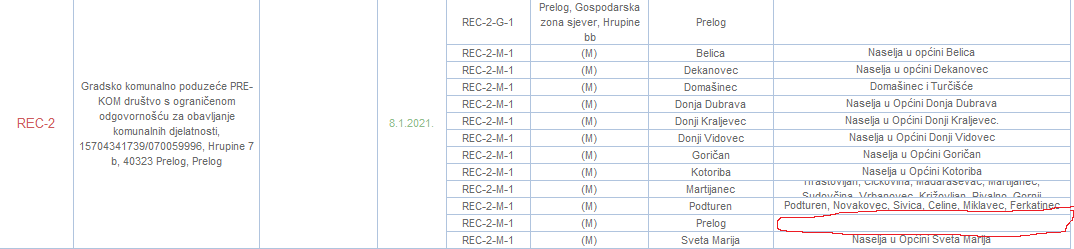 2.Da li je nabava niskopodne prikolice za transport mobilne jedinice prihvatljiv trošaku u projeku ?1. Nadležno tijelo nije u mogućnosti odgovarati na pitanja koja zahtijevaju ocjenu prihvatljivosti konkretnog projekta, konkretnog prijavitelja, konkretnih aktivnosti, konkretnih troškova i slično. U Uputama za prijavitelje, poglavlje 2.3. Kriteriji za isključenje, točka 12. navodi se da se potpora ne može dodijeliti „Prijavitelju koji u trenutku podnošenja projektnog prijedloga ispunjava zakonsku obvezu u vezi s uspostavom minimalnog broja potrebnih reciklažnih dvorišta u odnosu na broj stanovnika sukladno članku 35.stavku 2. i 3. ZOGO-a...“. Prema tablici Minimalni broj RD ili mobilnih jedinica u odnosu na broj stanovnika u jednom JLS-u sukladno ZOGO-u, članku 35. stavcima 2. i 3. iz UZP-a, poglavlje 2.4. Broj projektnih prijedloga i ugovora o dodjele bespovratnih sredstava po Prijavitelju, za JLS s više od 3.000 stanovnika minimalni broj RD je “1 mobilna jedinica koja se smatra RD u naseljima koja nisu obuhvaćena RD pod točkama 3., 4. i 5. ove tablice”. Ukoliko JLS već ima upisano RD građevinu i/ili mobilnu jedinicu, iz upisa u Očevidnik mora biti jasno koja su naselja obuhvaćena tim RD, odnosno ako se navodi samo naziv JLS, smatrat će se da je podučje rada RD ili mobilne jedinice cijela JLS, tj. sva naselja u obuhvatu JLS.2.  Molimo vidjeti odgovor na slično pitanje br. 12.27.04.2020.27.04.2020.30.04.2020.Da li je prihvatljiva nabavka mobilnog reciklažnog dvorišta za naselja na kojima se ne nalazi reciklažno dvorište, ali su u Očevidniku navedena kao obuhvat (jer se tako moralo navesti – sva naselja JLS)? S obzirom na Uredbu o gospodarenju komunalnim otpadom Narodne novine 50/17, 84/19, čl.9, st. 2. „Jedinica lokalne samouprave koja je na svom području osigurala funkcioniranje reciklažnog dvorišta, dužna je osigurati odvojeno sakupljanje komunalnog otpada putem mobilnog reciklažnog dvorišta najmanje jednom svaka četiri mjeseca u svakom naselju, izuzevši naselje u kojem se nalazi reciklažno dvorište“. Uredba izrijekom propisuje obvezu osiguranja MRD i potrebu razlikovanja područja koje obuhvaća RD i naselje u kojem je RD.Da li JLS koja trenutno ima 2 stacionalrna/fiksna reciklažna dvorišta, što ispunjava uvjet prema broju stanovnika, treba/mora/ima obavezu imati pored toga i mobilno reciklažno dvorište?U Uputama za prijavitelje, poglavlje 2.3. Kriteriji za isključenje, točka 12. navodi se da se potpora ne može dodijeliti „Prijavitelju koji u trenutku podnošenja projektnog prijedloga ispunjava zakonsku obvezu u vezi s uspostavom minimalnog broja potrebnih reciklažnih dvorišta u odnosu na broj stanovnika sukladno članku 35. stavku 2. i 3. ZOGO-a...“. Prema tablici Minimalni broj RD ili mobilnih jedinica u odnosu na broj stanovnika u jednom JLS-u sukladno ZOGO-u, članku 35. stavcima 2. i 3. iz UZP-a, poglavlje 2.4. Broj projektnih prijedloga i ugovora o dodjele bespovratnih sredstava po Prijavitelju, za JLS s više od 3.000 stanovnika minimalni broj RD je “1 mobilna jedinica koja se smatra RD u naseljima koja nisu obuhvaćena RD pod točkama 3., 4. i 5. ove tablice”. U UzP-u, poglavlje 2.4., fusnota 11, dan je sljedeći primjer: “U slučaju da JLS s 55.000 stanovnika ima ispunjen zakonski minimum iz točke 3. tablice tj. 2 RD, za sva naselja koja nisu obuhvaćena ovim RD-ovima (prema podacima iz Očevidnika RD) Prijavitelj može podnijeti projektni prijedlog za nabavu mobilne jedinice”. Molimo pogledati i odgovore na slična pitanja 1., 13., 20. i 22Kao što smo već pojasnili u odgovorima na pitanja br. 26 i 17 kroz Pitanja i odgovore za ovaj Poziv, nije primjereno davati odgovore u vezi tumačenja Zakona o održivom gospodarenju otpadom.15.05.2020.15.05.2020.26.05.2020.Na čestici na kojoj prijavitelj ima uknjiženo pravo građenja za izgradnju reciklažnog dvorišta postoji uknjižba prava služnosti u korist HEP d.d. i HEP ODS d.o.o. radi pristupa na zemljište, izgradnje i održavanja kabelskog dalekovoda, trafostanice i niskonaponskog priključka. Utječe li navedeno na prihvatljivost projekta, iako se isto ne navodi u Prilogu 2?Nadležno tijelo nije u mogućnosti odgovarati na pitanja koja zahtijevaju ocjenu prihvatljivosti konkretnog projekta, konkretnog prijavitelja, konkretnih aktivnosti, konkretnih troškova i slično. U UzP-u u poglavlju 2.6.3 Specifični kriteriji prihvatjlivosti za RD-građevine navodi se sljedeći uvjeti: da Prijavitelj posjeduje pravomoćnu građevinsku dozvolu, da ima riješene imovinsko-pravne odnose tj. da ima upisano vlasništvo ili pravo građenja za k.č. u obuhvatu zahvata te da se obvezuje ishoditi uporabnu dozvolu. Ukoliko Prijavitelj, osim općih i specifičnih kriterija prihvatljivosti projekta i aktivnosti za sva RD iz Poglavlja 2.6., zadovoljava i navedene specifične kriterije za RD-građevine, projekt se smatra prihvatljivim.27.05.2020.27.05.2020.28.05.2020.Molimo pojašnjenje što se točno u kontekstu Poziva KK.06.3.1.16 smatra područjem obuhvata projekta, odnosno obuhvatom reciklažnog dvorišta (Tablica I – pokazatelji neposrednih rezultata i rezultata)? Jesu li to isključivo kvartovi/kvart u sklopu kojih se nalazi reciklažno dvorište (kojemu gravitiraju stanovnici određenih kotara) ili cjelokupno stanovništvo grada koje ima mogućnost koristiti RD? Primjerice, ukoliko grad ima ukupno 100.000 stanovnika i nema nijedno RD a po Zakonu ima obvezu izgradnje 4 RD, smatra li se onda obuhvatom projekta 100.000 stanovnika ili 25.000 stanovnika (100.000/4 reciklažna dvorišta)? Pitanje se postavlja kako bi se u sklopu projektne prijave mogli ispuniti obvezni podaci o Pokazateljima koji se tiču broja stanovnika u obuhvatu reciklažnih dvorišta.Pod obuhvatom projekta se smatra područje za koje se uspostavlja RD tj. JLS ili naselja koja se upisuju u Očevidnik RD pod rubrikom “Područje rada”. Broj stanovnika u obuhvatu RD (Programski pokazatelj 6.3) utvrđuje se prema broju stanovnika iz Popisa stanovništva, kućanstava i stanova 2011. godine za te JLS/naselja. Kad se radi o RD–građevini za one JLS koje imaju zakonsku obvezu izgradnje više od jednog RD, a u slučaju kad u Očevidniku RD nisu točno definirana naselja za svako pojedino RD, za potrebe ovog Poziva broj stanovnika u obuhvatu RD izračunava se tako da ukupni broj stanovnika JLS podijeli s minimalno potrebnim brojem RD (ref. čl. 35. st. 2 i 3. ZOGO-a).